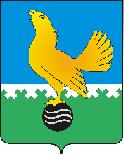 МУНИЦИПАЛЬНОЕ ОБРАЗОВАНИЕгородской округ Пыть-ЯхХанты-Мансийского автономного округа-ЮгрыАДМИНИСТРАЦИЯ ГОРОДАП О С Т А Н О В Л Е Н И ЕОт 29.12.2023									№ 395-паОб утверждении муниципальнойпрограммы «Развитие физической культуры и спорта в городе Пыть-Яхе»В соответствии со статьей 179 Бюджетного кодекса Российской Федерации, Указами Президента Российской Федерации от 07.05.2018 № 204 «О национальных целях и стратегических задачах развития Российской Федерации на период до 2024 года», от 21.07.2020 № 474 «О национальных целях развития Российской Федерации на период до 2030 года», постановлением Правительства Ханты-Мансийского автономного округа -Югры от 10.11.223 № 564-п «О государственной программе Ханты-Мансийского автономного округа – Югры «Развитие физической культуры и спорта», постановлением администрации города от 29.11.2023 № 326-па «О порядке разработки и реализации муниципальных программ города Пыть-Яха», распоряжением администрации города от 18.07.2013 № 1670-ра «О перечне муниципальных программ города Пыть-Яха»:1.	Утвердить муниципальную программу «Развитие физической культуры и спорта в городе Пыть-Яхе» согласно приложению. 2. Управлению по внутренней политике (Т.Н. Староста) опубликовать постановление в печатном средстве массовой информации «Официальный вестник» и дополнительно направить для размещения в сетевом издании в информационно-телекоммуникационной сети «Интернет» - pyt-yahinform.ru.».3.	Отделу по обеспечению информационной безопасности                       (А.А. Мерзляков) разместить постановление на официальном сайте администрации города в сети Интернет. 4.	Настоящее постановление вступает в силу с 01.01.2024.5.	Признать утратившим силу постановление администрации города:- от 23.12.2021 № 606-па «Об утверждении муниципальной программы «Развитие физической культуры и спорта в городе Пыть-Яхе»;- от 22.04.2022 № 145-па «О внесении изменения в постановление администрации города от 23.12.2021 № 606-па «Об утверждении муниципальной программы «Развитие физической культуры и спорта в городе Пыть-Яхе»;- от 31.05.2022 № 213-па «О внесении изменений в постановление администрации города от 23.12.2021 № 606-па «Об утверждении муниципальной программы «Развитие физической культуры и спорта в городе Пыть-Яхе» (с изм. от 22.04.2022 № 145-па)»;- от 25.10.2022 № 474-па «О внесении изменений в постановление администрации города от 23.12.2021 № 606-па «Об утверждении муниципальной программы «Развитие физической культуры и спорта в городе Пыть-Яхе» (с изм. от 22.04.2022 № 145-па, от 31.05.2022 № 213-па)»;- от 22.12.2022 № 563-па «О внесении изменений в постановление администрации города от 23.12.2021 № 606-па «Об утверждении муниципальной программы «Развитие физической культуры и спорта в городе Пыть-Яхе» (с изм. от 22.04.2022 № 145-па, от 31.05.2022 № 213-па, от 25.10.2022 № 474-па)»;- от 13.01.2023 № 09-па «О внесении изменений в постановление администрации города от 23.12.2021 № 606-па «Об утверждении муниципальной программы «Развитие физической культуры и спорта в городе Пыть-Яхе» (с изм. от 22.04.2022 № 145-па, от 31.05.2022 № 213-па, от 25.10.2022 № 474-па, от 22.12.2022 № 563-па)»;- от 24.11.2023 № 322-па «О внесении изменений в постановление администрации города от 23.12.2021 № 606-па «Об утверждении муниципальной программы «Развитие физической культуры и спорта в городе Пыть-Яхе» (с изм. от 22.04.2022 № 145-па, от 31.05.2022 № 213-па, от 25.10.2022 № 474-па, от 22.12.2022 № 563-па, от 13.01.2023 № 09-па)».6.	Контроль за выполнением постановления возложить на заместителя главы города (направление деятельности – социальные вопросы).Глава города Пыть-Яха					Д.С. ГорбуновПриложение к постановлению администрациигорода Пыть-Яхаот 29.12.2023 № 395-паПАСПОРТ Муниципальной программы«Развитие физической культуры и спорта в городе Пыть-Яхе»1. Основные положения2. Показатели муниципальной программы2.1. Прокси-показатели муниципальной программы в 2024 году3. План достижения показателей муниципальной программы в 2024 году4. Структура муниципальной программы5. Финансовое обеспечение муниципальной программыПеречень создаваемых объектов на 2024 год и на плановый период 2025-2030 годов, включая приобретение объектов недвижимого имущества, объектов, создаваемых в соответствии с соглашениями о государственно-частном партнёрстве, муниципально-частном партнёрстве и концессионными соглашениямиКуратор муниципальной программыЗаместитель главы города Пыть-Яха (направление деятельности - социальные вопросы)Ответственный исполнитель муниципальной программыУправление по культуре и спорту администрации города Пыть-Яха (далее - управление по культуре и спорту)Период реализации муниципальной программы2024-2030Цели муниципальной программыОбеспечение всех категорий и групп населения условиями для занятий физической культурой и спортомНаправления (подпрограммы) муниципальной программы1. «Развитие физической культуры и массового спорта» 2. «Развитие спорта высших достижений, системы подготовки спортивного резерва и детско-юношеского спорта»Объемы финансового обеспечения за весь период реализации1 532 176,1 тыс. рублейСвязь с национальными целями развития Российской Федерации/ государственной программой Ханты-Мансийского автономного округа - Югры1. Сохранение населения, здоровье и благополучие людей/1.1. Показатель «Увеличение доли граждан, систематически занимающихся физической культурой и спортом, до 70%».2. Возможности для самореализации и развития талантов/2.1. Показатель «Формирование эффективной системы выявления, поддержки и развития способностей и талантов у детей и молодежи, основанной на принципах справедливости, всеобщности и направленной на самоопределение и профессиональную ориентацию всех обучающихся».3. Государственная программа Ханты-Мансийского автономного округа - Югры «Развитие физической культуры и спорта»/3.1. Показатель «Увеличение доли граждан, систематически занимающихся физической культурой и спортом» до 70%;3.2. Показатель «Повышение уровня обеспеченности граждан спортивными сооружениями, исходя из единовременной пропускной способности объектов спорта» до 52%.№ п/пНаименование показателяУровень показателяЕдиница измерения (по ОКЕИ)Базовое значениеБазовое значениеЗначение показателя по годамЗначение показателя по годамЗначение показателя по годамЗначение показателя по годамЗначение показателя по годамЗначение показателя по годамЗначение показателя по годамДокументОтветственный за достижение показателяСвязь с показателями национальных целей№ п/пНаименование показателяУровень показателяЕдиница измерения (по ОКЕИ)значениегод2024202520262027202820292030ДокументОтветственный за достижение показателяСвязь с показателями национальных целей12345678910111213141516Цель «Обеспечение всех категорий и групп населения условиями для занятий физической культурой и спортом»Цель «Обеспечение всех категорий и групп населения условиями для занятий физической культурой и спортом»Цель «Обеспечение всех категорий и групп населения условиями для занятий физической культурой и спортом»Цель «Обеспечение всех категорий и групп населения условиями для занятий физической культурой и спортом»Цель «Обеспечение всех категорий и групп населения условиями для занятий физической культурой и спортом»Цель «Обеспечение всех категорий и групп населения условиями для занятий физической культурой и спортом»Цель «Обеспечение всех категорий и групп населения условиями для занятий физической культурой и спортом»Цель «Обеспечение всех категорий и групп населения условиями для занятий физической культурой и спортом»Цель «Обеспечение всех категорий и групп населения условиями для занятий физической культурой и спортом»Цель «Обеспечение всех категорий и групп населения условиями для занятий физической культурой и спортом»Цель «Обеспечение всех категорий и групп населения условиями для занятий физической культурой и спортом»Цель «Обеспечение всех категорий и групп населения условиями для занятий физической культурой и спортом»Цель «Обеспечение всех категорий и групп населения условиями для занятий физической культурой и спортом»Цель «Обеспечение всех категорий и групп населения условиями для занятий физической культурой и спортом»Цель «Обеспечение всех категорий и групп населения условиями для занятий физической культурой и спортом»Цель «Обеспечение всех категорий и групп населения условиями для занятий физической культурой и спортом»1Доля граждан, систематически занимающихся физической культурой и спортом«НП» «ВДЛ» «ГП»«МП»процент51,9202267,071,071,071,071,071,071,0Указы Президента Российской Федерации от 21.07.2020 № 474 «О национальных целях развития Российской Федерации на период до 2030 года», от 04.02.2021 № 68 «Об оценке эффективности деятельности высших должностных лиц субъектов Российской Федерации и деятельности исполнительных органов субъектов Российской Федерации»;Постановление Правительства Ханты-Мансийского автономного округа – Югры от 10.11.2023 № 564-п «О государственной программе Ханты-Мансийского автономного округа – Югры «Развитие физической культуры и спорта»;Региональный проект «Спорт - норма жизни» национального проекта «Демография».Управление по культуре и спортуУвеличение доли граждан, систематически занимающихся физической культурой и спортом, до 70%;Формирование эффективной системы выявления, поддержки и развития способностей и талантов у детей и молодежи, основанной на принципах справедливости, всеобщности и направленной на самоопределение и профессиональную ориентацию всех обучающихся.2Уровень обеспеченности граждан спортивными сооружениями, исходя из единовременной пропускной способности объектов спорта«НП»«ГП» «МП»процент58,4202259,059,559,559,559,559,559,5Постановление Правительства Ханты-Мансийского автономного округа – Югры  от 10.11.2023 № 564-п «О государственной программе Ханты-Мансийского автономного округа – Югры «Развитие физической культуры и спорта»;Региональный проект «Спорт - норма жизни» национального проекта «Демография».Управление по культуре и спортуУвеличение доли граждан, систематически занимающихся физической культурой и спортом, до 70%.3 Удельный вес негосударственных организаций и индивидуальных предпринимателей, включенных в реестр поставщиков услуг в сфере физической культуры и спорта, в общем количестве организаций и индивидуальных предпринимателей, осуществляющих деятельность в сфере физической культуры и спорта, в соответствии с данными годовой статистической формы 1-ФК «МП»процент22,2202222,222,227,329,130,932,735,7Распоряжение администрации города от 21.11.2023 № 2230-ра «Об утверждении плана мероприятий («дорожной карты») по поддержке доступа немуниципальных организаций (коммерческих, некоммерческих) к предоставлению услуг в социальной сфере в городе Пыть-Яхе на 2023-2025 годы»Управление по культуре и спорту–№ п/пНаименование показателяЕдиница измерения (по ОКЕИ)Базовое значениеБазовое значениеЗначение показателя по кварталам/месяцамЗначение показателя по кварталам/месяцамЗначение показателя по кварталам/месяцамЗначение показателя по кварталам/месяцамОтветственный за достижение показателя№ п/пНаименование показателяЕдиница измерения (по ОКЕИ)значениегод1 квартал2 квартал3 квартал4 кварталОтветственный за достижение показателя123456789101Доля граждан, систематически занимающихся физической культурой и спортом, %Доля граждан, систематически занимающихся физической культурой и спортом, %Доля граждан, систематически занимающихся физической культурой и спортом, %Доля граждан, систематически занимающихся физической культурой и спортом, %Доля граждан, систематически занимающихся физической культурой и спортом, %Доля граждан, систематически занимающихся физической культурой и спортом, %Доля граждан, систематически занимающихся физической культурой и спортом, %Доля граждан, систематически занимающихся физической культурой и спортом, %Доля граждан, систематически занимающихся физической культурой и спортом, %1.1Количество спортивных соревнований и физкультурных мероприятий, проведенных в муниципальном образованииединиц--22271432Управление по культуре и спорту1.2Количество участников спортивных соревнований и физкультурных мероприятий, проведенных в муниципальном образовании человек--140015008001900Управление по культуре и спорту№ п/пЦели/показатели муниципальной программы Уровень показателя Единица измерения(по ОКЕИ)Плановые значения по кварталам/месяцамПлановые значения по кварталам/месяцамПлановые значения по кварталам/месяцамПлановые значения по кварталам/месяцамНа конец 2024 года№ п/пЦели/показатели муниципальной программы Уровень показателя Единица измерения(по ОКЕИ)1 квартал2 квартал3 квартал4 кварталНа конец 2024 года1Обеспечение всех категорий и групп населения условиями для занятий физической культурой и спортомОбеспечение всех категорий и групп населения условиями для занятий физической культурой и спортомОбеспечение всех категорий и групп населения условиями для занятий физической культурой и спортомОбеспечение всех категорий и групп населения условиями для занятий физической культурой и спортомОбеспечение всех категорий и групп населения условиями для занятий физической культурой и спортомОбеспечение всех категорий и групп населения условиями для занятий физической культурой и спортомОбеспечение всех категорий и групп населения условиями для занятий физической культурой и спортомОбеспечение всех категорий и групп населения условиями для занятий физической культурой и спортом1.1Доля граждан, систематически занимающихся физической культурой и спортом«НП» «ВДЛ» «ГП»«МП»процент64,065,066,067,067,01.2Уровень обеспеченности граждан спортивными сооружениями, исходя из единовременной пропускной способности объектов спорта«НП»«ГП» «МП»процент58,858,859,059,059,01.3Удельный вес негосударственных организаций и индивидуальных предпринимателей, включенных в реестр поставщиков услуг в сфере физической культуры и спорта, в общем количестве организаций и индивидуальных предпринимателей, осуществляющих деятельность в сфере физической культуры и спорта, в соответствии с данными годовой статистической формы 1-ФК«МП»процент22,222,222,222,222,2№ п/пЗадачи структурного элементаКраткое описание ожидаемых эффектов от реализации задачи структурного элементаСвязь с показателями12341Направление (подпрограмма) «Развитие физической культуры и массового спорта»Направление (подпрограмма) «Развитие физической культуры и массового спорта»Направление (подпрограмма) «Развитие физической культуры и массового спорта»1.1Региональный проект «Спорт - норма жизни»Региональный проект «Спорт - норма жизни»Региональный проект «Спорт - норма жизни»Ответственный за реализацию: управление по культуре и спортуСрок реализации: 2024-2030Срок реализации: 2024-20301.1.1Обеспечение деятельности Центра тестирования ГТООрганизация и проведение муниципальных этапов Всероссийского физкультурно-спортивного комплекса «Готов к труду и обороне» (ГТО), обеспечение участия в мероприятиях, связанных с ГТОДоля граждан, систематически занимающихся физической культурой и спортом;Уровень обеспеченности граждан спортивными сооружениями, исходя из единовременной пропускной способности объектов спорта.1.2Комплекс процессных мероприятий «Организация, проведение и обеспечение участия в официальных физкультурных (физкультурно-оздоровительных) мероприятиях» Комплекс процессных мероприятий «Организация, проведение и обеспечение участия в официальных физкультурных (физкультурно-оздоровительных) мероприятиях» Комплекс процессных мероприятий «Организация, проведение и обеспечение участия в официальных физкультурных (физкультурно-оздоровительных) мероприятиях» Ответственный за реализацию: управление по культуре и спортуСрок реализации: 2024-2030Срок реализации: 2024-20301.2.1Создание условий для привлечения граждан к систематическим занятиям физической культурой и спортом, а также развитие массового спорта среди различных групп населенияПроведение массовых спортивных мероприятий, обеспечивающих участие всех социальных и возрастных групп населения;Развитие игровых видов спорта, в том числе национальных, уличных, массовых игр и командных семейных видов спорта;Привлечение волонтеров для оказания содействия деятельности организаций адаптивной физической культуры и спорта и обеспечения их участия в мероприятиях муниципального уровня.Доля граждан, систематически занимающихся физической культурой и спортом;Уровень обеспеченности граждан спортивными сооружениями, исходя из единовременной пропускной способности объектов спорта.1.2.2Участие в региональных, всероссийских и международных физкультурно-спортивных мероприятиях всеми возрастными группамиФормирование команд муниципального образования в целях участия в физкультурных мероприятиях регионального, межрегионального, всероссийского и международного уровнейДоля граждан, систематически занимающихся физической культурой и спортом;Уровень обеспеченности граждан спортивными сооружениями, исходя из единовременной пропускной способности объектов спорта.1.3Комплекс процессных мероприятий «Создание условий для удовлетворения потребности населения муниципального образования в предоставлении физкультурно-оздоровительных услуг, предоставление в пользование населению спортивных сооружений»Комплекс процессных мероприятий «Создание условий для удовлетворения потребности населения муниципального образования в предоставлении физкультурно-оздоровительных услуг, предоставление в пользование населению спортивных сооружений»Комплекс процессных мероприятий «Создание условий для удовлетворения потребности населения муниципального образования в предоставлении физкультурно-оздоровительных услуг, предоставление в пользование населению спортивных сооружений»Ответственный за реализацию: управление по культуре и спортуСрок реализации: 2024-2030Срок реализации: 2024-20301.3.1Обеспечение деятельности муниципальных учреждений физической культуры и спортаПредоставление подведомственным учреждениям субсидии на выполнение муниципального задания на оказание муниципальных услуг (выполнение работ), в том числе из средств бюджета автономного округа, а также субсидии на иные целиДоля граждан, систематически занимающихся физической культурой и спортом;Уровень обеспеченности граждан спортивными сооружениями, исходя из единовременной пропускной способности объектов спорта.1.4Комплекс процессных мероприятий «Обеспечение комплексной безопасности, в том числе антитеррористической безопасности муниципальных объектов спорта»Комплекс процессных мероприятий «Обеспечение комплексной безопасности, в том числе антитеррористической безопасности муниципальных объектов спорта»Комплекс процессных мероприятий «Обеспечение комплексной безопасности, в том числе антитеррористической безопасности муниципальных объектов спорта»Ответственный за реализацию: управление по культуре и спортуСрок реализации: 2024-2030Срок реализации: 2024-20301.4.1Обеспечение деятельности муниципальных учреждений физической культуры и спорта в сфере антитеррористической защищенности объектов спортаРеализация плана мероприятий («дорожной карты») по обеспечению комплексной безопасности в сфере культуры и спортаДоля граждан, систематически занимающихся физической культурой и спортом;Уровень обеспеченности граждан спортивными сооружениями, исходя из единовременной пропускной способности объектов спорта.1.5Комплекс процессных мероприятий «Укрепление материально-технической базы учреждений спорта. Развитие сети спортивных объектов шаговой доступности»Комплекс процессных мероприятий «Укрепление материально-технической базы учреждений спорта. Развитие сети спортивных объектов шаговой доступности»Комплекс процессных мероприятий «Укрепление материально-технической базы учреждений спорта. Развитие сети спортивных объектов шаговой доступности»Ответственный за реализацию: управление по культуре и спортуСоисполнитель: Муниципальное казенное учреждение «Управление капитального строительства г. Пыть-Яха»Срок реализации: 2024-2030Срок реализации: 2024-20301.5.1Повышение доступности спортивной инфраструктуры для всех категорий и групп населенияПриобретение спортивных площадок, площадок для занятий ГТО не капитального характера за счет предоставленной субсидии из бюджета Ханты-Мансийского автономного округа - Югры на софинансирование расходов муниципального образования; Приобретение комплектов спортивного оборудования согласно перечню, утвержденному приказом Департамента физической культуры и спорта Ханты-Мансийского автономного округа – Югры.Доля граждан, систематически занимающихся физической культурой и спортом;Уровень обеспеченности граждан спортивными сооружениями, исходя из единовременной пропускной способности объектов спорта.2Направление (подпрограмма) «Развитие спорта высших достижений, системы подготовки спортивного резерва и детско-юношеского спорта»Направление (подпрограмма) «Развитие спорта высших достижений, системы подготовки спортивного резерва и детско-юношеского спорта»Направление (подпрограмма) «Развитие спорта высших достижений, системы подготовки спортивного резерва и детско-юношеского спорта»2.1Региональный проект «Спорт - норма жизни»Региональный проект «Спорт - норма жизни»Региональный проект «Спорт - норма жизни»Ответственный за реализацию: управление по культуре и спортуСрок реализации: 2024-2030Срок реализации: 2024-20302.1.1Реализация предоставленной государственной поддержки организациям, входящим в систему спортивной подготовкиПоставка нового спортивного оборудования и инвентаря в спортивные школы олимпийского резерваДоля граждан, систематически занимающихся физической культурой и спортом;Уровень обеспеченности граждан спортивными сооружениями, исходя из единовременной пропускной способности объектов спорта.2.2Комплекс процессных мероприятий «Организация, проведение и обеспечение участия в официальных спортивных мероприятиях»Комплекс процессных мероприятий «Организация, проведение и обеспечение участия в официальных спортивных мероприятиях»Комплекс процессных мероприятий «Организация, проведение и обеспечение участия в официальных спортивных мероприятиях»Ответственный за реализацию: управление по культуре и спортуСрок реализации: 2024-2030Срок реализации: 2024-20302.2.1Формирование здорового образа жизни Проведение городских, региональных мероприятий по видам спортаДоля граждан, систематически занимающихся физической культурой и спортом;Уровень обеспеченности граждан спортивными сооружениями, исходя из единовременной пропускной способности объектов спорта.2.2.2Участие в региональных, всероссийских и международных мероприятиях по видам спорта, которые являются частью тренировочного процесса, а также отборочными этапамиФормирование сборных команд, с последующим участием в межрегиональных и всероссийских соревнованиях, и проведение крупных региональных, межрегиональных и всероссийских спортивных мероприятийДоля граждан, систематически занимающихся физической культурой и спортом;Уровень обеспеченности граждан спортивными сооружениями, исходя из единовременной пропускной способности объектов спорта.2.2.3Обеспечение тренировочного и соревновательного процесса Обеспечение расходов на питание, проживание, фармакологические препараты, аренду автотранспорта, услуги спортивных сооружений, а также на экипировку и инвентарьДоля граждан, систематически занимающихся физической культурой и спортом;Уровень обеспеченности граждан спортивными сооружениями, исходя из единовременной пропускной способности объектов спорта.2.3Комплекс процессных мероприятий «Создание условий для удовлетворения потребности населения муниципального образования в предоставлении физкультурно-оздоровительных услуг, предоставление в пользование населению спортивных сооружений»Комплекс процессных мероприятий «Создание условий для удовлетворения потребности населения муниципального образования в предоставлении физкультурно-оздоровительных услуг, предоставление в пользование населению спортивных сооружений»Комплекс процессных мероприятий «Создание условий для удовлетворения потребности населения муниципального образования в предоставлении физкультурно-оздоровительных услуг, предоставление в пользование населению спортивных сооружений»Ответственный за реализацию: управление по культуре и спортуСрок реализации: 2024-2030Срок реализации: 2024-20302.3.1Обеспечение деятельности муниципальных учреждений физической культуры и спортаПредоставление подведомственным учреждениям субсидии на выполнение муниципального задания на оказание муниципальных услуг (выполнение работ), в том числе из средств бюджета автономного округа, а также субсидии на иные целиДоля граждан, систематически занимающихся физической культурой и спортом;Уровень обеспеченности граждан спортивными сооружениями, исходя из единовременной пропускной способности объектов спорта.2.4Комплекс процессных мероприятий «Обеспечение комплексной безопасности, в том числе антитеррористической безопасности муниципальных объектов спорта»Комплекс процессных мероприятий «Обеспечение комплексной безопасности, в том числе антитеррористической безопасности муниципальных объектов спорта»Комплекс процессных мероприятий «Обеспечение комплексной безопасности, в том числе антитеррористической безопасности муниципальных объектов спорта»Ответственный за реализацию: управление по культуре и спортуСрок реализации: 2024-2030Срок реализации: 2024-20302.4.1Обеспечение деятельности муниципальных учреждений физической культуры и спорта в сфере антитеррористической защищенности объектов спортаРеализация плана мероприятий («дорожной карты») по обеспечению комплексной безопасности в сфере культуры и спортаДоля граждан, систематически занимающихся физической культурой и спортом;Уровень обеспеченности граждан спортивными сооружениями, исходя из единовременной пропускной способности объектов спорта.2.5Комплекс процессных мероприятий «Обеспечение физкультурно-спортивных организаций, осуществляющих подготовку спортивного резерва спортивным оборудованием, экипировкой и инвентарем, проведением тренировочных сборов и участием в соревнованиях»Комплекс процессных мероприятий «Обеспечение физкультурно-спортивных организаций, осуществляющих подготовку спортивного резерва спортивным оборудованием, экипировкой и инвентарем, проведением тренировочных сборов и участием в соревнованиях»Комплекс процессных мероприятий «Обеспечение физкультурно-спортивных организаций, осуществляющих подготовку спортивного резерва спортивным оборудованием, экипировкой и инвентарем, проведением тренировочных сборов и участием в соревнованиях»Ответственный за реализацию: управление по культуре и спортуСрок реализации: 2024-2030Срок реализации: 2024-20302.5.1Участие в региональных, всероссийских и международных мероприятиях по видам спорта, которые являются частью тренировочного процесса, а также отборочными этапами за счет предоставления из бюджета Ханты-Мансийского автономного округа – Югры в бюджет муниципального образования городской округ город Пыть-Ях субсидии на софинансирование расходов муниципальных образованийФормирование сборных команд, с последующим участием в межрегиональных и всероссийских соревнованиях, и проведение крупных региональных, межрегиональных и всероссийских спортивных мероприятийДоля граждан, систематически занимающихся физической культурой и спортом;Уровень обеспеченности граждан спортивными сооружениями, исходя из единовременной пропускной способности объектов спорта.2.5.2Обеспечение тренировочного и соревновательного процесса за счет предоставления из бюджета Ханты-Мансийского автономного округа – Югры в бюджет муниципального образования городской округ город Пыть-Ях субсидии на софинансирование расходов муниципальных образованийОбеспечение расходов на питание, проживание, фармакологические препараты, аренду автотранспорта, услуги спортивных сооружений, а также на экипировку и инвентарьДоля граждан, систематически занимающихся физической культурой и спортом;Уровень обеспеченности граждан спортивными сооружениями, исходя из единовременной пропускной способности объектов спорта.2.6Комплекс процессных мероприятий «Укрепление материально-технической базы учреждений спорта»Комплекс процессных мероприятий «Укрепление материально-технической базы учреждений спорта»Комплекс процессных мероприятий «Укрепление материально-технической базы учреждений спорта»Ответственный за реализацию: управление по культуре и спортуСоисполнитель: Муниципальное казенное учреждение «Управление капитального строительства г. Пыть-Яха»Срок реализации: 2024-2030Срок реализации: 2024-20302.6.1Повышение доступности спортивной инфраструктуры для всех категорий и групп населенияСтроительство, реконструкция, капитальный ремонт объектов спорта, в том числе с использованием композитных материалов, предназначенных для осуществления подготовки спортивного резерва, проведения региональных, межрегиональных и всероссийских соревнованийУровень обеспеченности граждан спортивными сооружениями, исходя из единовременной пропускной способности объектов спорта.3.Направление (подпрограмма) «Поддержка социально ориентированных некоммерческих организаций»Направление (подпрограмма) «Поддержка социально ориентированных некоммерческих организаций»Направление (подпрограмма) «Поддержка социально ориентированных некоммерческих организаций»3.1Комплекс процессных мероприятий «Поддержка некоммерческих организаций (за исключением государственных (муниципальных) учреждений), в том числе осуществляющих развитие игровых, приоритетных видов спорта»Комплекс процессных мероприятий «Поддержка некоммерческих организаций (за исключением государственных (муниципальных) учреждений), в том числе осуществляющих развитие игровых, приоритетных видов спорта»Комплекс процессных мероприятий «Поддержка некоммерческих организаций (за исключением государственных (муниципальных) учреждений), в том числе осуществляющих развитие игровых, приоритетных видов спорта»Ответственный за реализацию: управление по культуре и спортуСрок реализации: 2024-2030Срок реализации: 2024-20303.1.1Участие негосударственных организаций в оказании услуг в сфере физической культуры и спортаРазвитие конкуренции, повышение качества и доступности услуг в сфере физической культуры и спортаУдельный вес негосударственных организаций и индивидуальных предпринимателей, включенных в реестр поставщиков услуг в сфере физической культуры и спорта, в общем количестве организаций и индивидуальных предпринимателей, осуществляющих деятельность в сфере физической культуры и спорта, в соответствии с данными годовой статистической формы 1-ФКНаименование муниципальной программы, структурного элемента / источник финансового обеспечения Объем финансового обеспечения по годам реализации, тыс. рублейОбъем финансового обеспечения по годам реализации, тыс. рублейОбъем финансового обеспечения по годам реализации, тыс. рублейОбъем финансового обеспечения по годам реализации, тыс. рублейОбъем финансового обеспечения по годам реализации, тыс. рублейОбъем финансового обеспечения по годам реализации, тыс. рублейОбъем финансового обеспечения по годам реализации, тыс. рублейОбъем финансового обеспечения по годам реализации, тыс. рублейНаименование муниципальной программы, структурного элемента / источник финансового обеспечения 2024202520262027202820292030Всего123456789«Развитие физической культуры и спорта в городе Пыть-Яхе» (всего), в том числе:268 873,5209 445,1210 771,5210 771,5210 771,5210 771,5210 771,51 532 176,1Федеральный бюджет138,30,00,00,00,00,00,0138,3Бюджет автономного округа8 062,011 332,911 332,911 332,911 332,911 332,911 332,976 059,4Местный бюджет249 373,2186 812,2188 138,6188 138,6188 138,6188 138,6188 138,61 376 878,4Иные источники финансирования11 300,011 300,011 300,011 300,011 300,011 300,011 300,079 100,01. Направление (подпрограмма) «Развитие физической культуры и массового спорта» (всего), в том числе:59 298,351 593,551 881,151 881,151 881,151 881,151 881,1370 297,3Бюджет автономного округа1 028,82 057,72 057,72 057,72 057,72 057,72 057,713 375,0Местный бюджет49 769,541 035,841 323,441 323,441 323,441 323,441 323,4297 422,3Иные источники финансирования8 500,08 500,08 500,08 500,08 500,08 500,08 500,059 500,01.1. Региональный проект «Спорт - норма жизни» (всего), в том числе:359,4359,4359,4359,4359,4359,4359,42 515,8Местный бюджет359,4359,4359,4359,4359,4359,4359,42 515,81.2.  Комплекс процессных мероприятий «Организация, проведение и обеспечение участия в официальных физкультурных (физкультурно-оздоровительных) мероприятиях » (всего), в том числе:2 180,02 180,02 180,02 180,02 180,02 180,02 180,015 260,0Местный бюджет2 180,02 180,02 180,02 180,02 180,02 180,02 180,015 260,01.3.  Комплекс процессных мероприятий «Создание условий для удовлетворения потребности населения муниципального образования в предоставлении физкультурно-оздоровительных услуг, предоставление в пользование населению спортивных сооружений» (всего), в том числе:51 082,543 740,544 028,144 028,144 028,144 028,144 028,1314 963,5Местный бюджет42 582,535 240,535 528,135 528,135 528,135 528,135 528,1255 463,5Иные источники финансирования8 500,08 500,08 500,08 500,08 500,08 500,08 500,059 500,01.4.  Комплекс процессных мероприятий «Обеспечение комплексной безопасности, в том числе антитеррористической безопасности муниципальных объектов спорта» (всего), в том числе:4 593,43 147,63 147,63 147,63 147,63 147,63 147,623 479,0Местный бюджет4 593,43 147,63 147,63 147,63 147,63 147,63 147,623 479,01.5.  Комплекс процессных мероприятий «Укрепление материально-технической базы учреждений спорта. Развитие сети спортивных объектов шаговой доступности» (всего), в том числе:1 083,02 166,02 166,02 166,02 166,02 166,02 166,014 079,0Бюджет автономного округа1 028,82 057,72 057,72 057,72 057,72 057,72 057,713 375,0Местный бюджет54,2108,3108,3108,3108,3108,3108,3704,02.  Направление (подпрограмма) «Развитие спорта высших достижений, системы подготовки спортивного резерва и детско-юношеского спорта» (всего), в том числе:209 575,2157 851,6158 890,4158 890,4158 890,4158 890,4158 890,41 161 878,8Федеральный бюджет138,30,00,00,00,00,00,0138,3Бюджет автономного округа7 033,29 275,29 275,29 275,29 275,29 275,29 275,262 684,4Местный бюджет199 603,7145 776,4146 815,2146 815,2146 815,2146 815,2146 815,21 079 456,1Иные источники финансирования2 800,02 800,02 800,02 800,02 800,02 800,02 800,019 600,02.1. Региональный проект «Спорт - норма жизни» (всего), в том числе:323,50,00,00,00,00,00,0323,5Федеральный бюджет138,30,00,00,00,00,00,0138,3Бюджет автономного округа169,00,00,00,00,00,00,0169,0Местный бюджет16,20,00,00,00,00,00,016,22.2.  Комплекс процессных мероприятий «Организация, проведение и обеспечение участия в официальных спортивных мероприятиях» (всего), в том числе:4 991,43 439,64 781,04 781,04 781,04 781,04 781,032 336,0Местный бюджет4 991,43 439,64 781,04 781,04 781,04 781,04 781,032 336,02.3.  Комплекс процессных мероприятий «Создание условий для удовлетворения потребности населения муниципального образования в предоставлении физкультурно-оздоровительных услуг, предоставление в пользование населению спортивных сооружений» (всего), в том числе:170 233,5129 382,3129 079,7129 079,7129 079,7129 079,7129 079,7945 014,3Местный бюджет167 433,5126 582,3126 279,7126 279,7126 279,7126 279,7126 279,7925 414,3Иные источники финансирования2 800,02 800,02 800,02 800,02 800,02 800,02 800,019 600,02.4.  Комплекс процессных мероприятий «Обеспечение комплексной безопасности, в том числе антитеррористической безопасности муниципальных объектов спорта» (всего), в том числе:15 446,315 266,315 266,315 266,315 266,315 266,315 266,3107 044,1Местный бюджет15 446,315 266,315 266,315 266,315 266,315 266,315 266,3107 044,12.5.  Комплекс процессных мероприятий «Обеспечение физкультурно-спортивных организаций, осуществляющих подготовку спортивного резерва спортивным оборудованием, экипировкой и инвентарем, проведением тренировочных сборов и участием в соревнованиях» (всего), в том числе:7 225,59 763,49 763,49 763,49 763,49 763,49 763,465 805,9Бюджет автономного округа6 864,29 275,29 275,29 275,29 275,29 275,29 275,262 515,4Местный бюджет361,3488,2488,2488,2488,2488,2488,23 290,52.6.  Комплекс процессных мероприятий «Укрепление материально-технической базы учреждений спорта» (всего), в том числе:11 355,00,00,00,00,00,00,011 355,0Местный бюджет11 355,00,00,00,00,00,00,011 355,03.  Направление (подпрограмма) «Поддержка социально-ориентированных некоммерческих организаций» (всего), в том числе:0,00,00,00,00,00,00,00,0Местный бюджет0,00,00,00,00,00,00,00,03.1.  Комплекс процессных мероприятий «Поддержка некоммерческих организаций (за исключением государственных (муниципальных) учреждений), в том числе осуществляющих развитие игровых, приоритетных видов спорта» (всего), в том числе:0,00,00,00,00,00,00,00,0Местный бюджет0,00,00,00,00,00,00,00,0№ п/пНаименование муниципального образованияНаименование объектаМощностьСрок строительства, проектирования (характер работ)Стоимость объекта в ценах соответствующих лет с учетом периода реализации проекта (планируемый объект инвестиций)Остаток стоимости на 01.01.2024Источники финансированияИнвестиции (тыс. рублей)Инвестиции (тыс. рублей)Инвестиции (тыс. рублей)Инвестиции (тыс. рублей)Инвестиции (тыс. рублей)Инвестиции (тыс. рублей)Механизм реализацииЗаказчик по строительству (приобретению)№ п/пНаименование муниципального образованияНаименование объектаМощностьСрок строительства, проектирования (характер работ)Стоимость объекта в ценах соответствующих лет с учетом периода реализации проекта (планируемый объект инвестиций)Остаток стоимости на 01.01.2024Источники финансирования2024г2025г2026г2027г2028гВ период реализации программы 2029 -2030гМеханизм реализацииЗаказчик по строительству (приобретению)12345678910111213141516Всего, в том числеВсего, в том числеВсего, в том числеВсего, в том числеВсего, в том числеВсего, в том числеВсего, в том числевсего0,00,00,00,00,00,0Прямые инвестиции (строительство)  Муниципальное казенное учреждение «Управление капитального строительства г. Пыть-Яха»Всего, в том числеВсего, в том числеВсего, в том числеВсего, в том числеВсего, в том числеВсего, в том числеВсего, в том числебюджет муниципального образования, из них:0,00,00,00,00,00,0Прямые инвестиции (строительство)  Муниципальное казенное учреждение «Управление капитального строительства г. Пыть-Яха»Всего, в том числеВсего, в том числеВсего, в том числеВсего, в том числеВсего, в том числеВсего, в том числеВсего, в том числев том числе межбюджетные трансферты из ….0,00,00,00,00,00,0Прямые инвестиции (строительство)  Муниципальное казенное учреждение «Управление капитального строительства г. Пыть-Яха»Всего, в том числеВсего, в том числеВсего, в том числеВсего, в том числеВсего, в том числеВсего, в том числеВсего, в том числеБюджет автономного округа0,00,00,00,00,00,0Прямые инвестиции (строительство)  Муниципальное казенное учреждение «Управление капитального строительства г. Пыть-Яха»Всего, в том числеВсего, в том числеВсего, в том числеВсего, в том числеВсего, в том числеВсего, в том числеВсего, в том числеМестный бюджет0,00,00,00,00,00,0Прямые инвестиции (строительство)  Муниципальное казенное учреждение «Управление капитального строительства г. Пыть-Яха»Всего, в том числеВсего, в том числеВсего, в том числеВсего, в том числеВсего, в том числеВсего, в том числеВсего, в том числеИные источники финансирования0,00,00,00,00,00,0Прямые инвестиции (строительство)  Муниципальное казенное учреждение «Управление капитального строительства г. Пыть-Яха»I. Объекты, создаваемые в 2024 финансовом году и плановом периоде 2025-2030 годов, включая приобретение объектов недвижимого имущества, объектов, создаваемых в соответствии с соглашениями о государственно-частном партнёрстве, муниципально-частном партнёрстве и концессионными соглашениямиI. Объекты, создаваемые в 2024 финансовом году и плановом периоде 2025-2030 годов, включая приобретение объектов недвижимого имущества, объектов, создаваемых в соответствии с соглашениями о государственно-частном партнёрстве, муниципально-частном партнёрстве и концессионными соглашениямиI. Объекты, создаваемые в 2024 финансовом году и плановом периоде 2025-2030 годов, включая приобретение объектов недвижимого имущества, объектов, создаваемых в соответствии с соглашениями о государственно-частном партнёрстве, муниципально-частном партнёрстве и концессионными соглашениямиI. Объекты, создаваемые в 2024 финансовом году и плановом периоде 2025-2030 годов, включая приобретение объектов недвижимого имущества, объектов, создаваемых в соответствии с соглашениями о государственно-частном партнёрстве, муниципально-частном партнёрстве и концессионными соглашениямиI. Объекты, создаваемые в 2024 финансовом году и плановом периоде 2025-2030 годов, включая приобретение объектов недвижимого имущества, объектов, создаваемых в соответствии с соглашениями о государственно-частном партнёрстве, муниципально-частном партнёрстве и концессионными соглашениямиI. Объекты, создаваемые в 2024 финансовом году и плановом периоде 2025-2030 годов, включая приобретение объектов недвижимого имущества, объектов, создаваемых в соответствии с соглашениями о государственно-частном партнёрстве, муниципально-частном партнёрстве и концессионными соглашениямиI. Объекты, создаваемые в 2024 финансовом году и плановом периоде 2025-2030 годов, включая приобретение объектов недвижимого имущества, объектов, создаваемых в соответствии с соглашениями о государственно-частном партнёрстве, муниципально-частном партнёрстве и концессионными соглашениямиI. Объекты, создаваемые в 2024 финансовом году и плановом периоде 2025-2030 годов, включая приобретение объектов недвижимого имущества, объектов, создаваемых в соответствии с соглашениями о государственно-частном партнёрстве, муниципально-частном партнёрстве и концессионными соглашениямиI. Объекты, создаваемые в 2024 финансовом году и плановом периоде 2025-2030 годов, включая приобретение объектов недвижимого имущества, объектов, создаваемых в соответствии с соглашениями о государственно-частном партнёрстве, муниципально-частном партнёрстве и концессионными соглашениямиI. Объекты, создаваемые в 2024 финансовом году и плановом периоде 2025-2030 годов, включая приобретение объектов недвижимого имущества, объектов, создаваемых в соответствии с соглашениями о государственно-частном партнёрстве, муниципально-частном партнёрстве и концессионными соглашениямиI. Объекты, создаваемые в 2024 финансовом году и плановом периоде 2025-2030 годов, включая приобретение объектов недвижимого имущества, объектов, создаваемых в соответствии с соглашениями о государственно-частном партнёрстве, муниципально-частном партнёрстве и концессионными соглашениямиI. Объекты, создаваемые в 2024 финансовом году и плановом периоде 2025-2030 годов, включая приобретение объектов недвижимого имущества, объектов, создаваемых в соответствии с соглашениями о государственно-частном партнёрстве, муниципально-частном партнёрстве и концессионными соглашениямиI. Объекты, создаваемые в 2024 финансовом году и плановом периоде 2025-2030 годов, включая приобретение объектов недвижимого имущества, объектов, создаваемых в соответствии с соглашениями о государственно-частном партнёрстве, муниципально-частном партнёрстве и концессионными соглашениямиI. Объекты, создаваемые в 2024 финансовом году и плановом периоде 2025-2030 годов, включая приобретение объектов недвижимого имущества, объектов, создаваемых в соответствии с соглашениями о государственно-частном партнёрстве, муниципально-частном партнёрстве и концессионными соглашениямиI. Объекты, создаваемые в 2024 финансовом году и плановом периоде 2025-2030 годов, включая приобретение объектов недвижимого имущества, объектов, создаваемых в соответствии с соглашениями о государственно-частном партнёрстве, муниципально-частном партнёрстве и концессионными соглашениямиI. Объекты, создаваемые в 2024 финансовом году и плановом периоде 2025-2030 годов, включая приобретение объектов недвижимого имущества, объектов, создаваемых в соответствии с соглашениями о государственно-частном партнёрстве, муниципально-частном партнёрстве и концессионными соглашениямиВсего по разделу IВсего по разделу IВсего по разделу IВсего по разделу IВсего по разделу IВсего по разделу IВсего по разделу Iвсего0,00,00,00,00,00,0Прямые инвестиции (строительство) Муниципальное казенное учреждение «Управление капитального строительства г. Пыть-Яха»Всего по разделу IВсего по разделу IВсего по разделу IВсего по разделу IВсего по разделу IВсего по разделу IВсего по разделу Iбюджет муниципального образования, из них:0,00,00,00,00,00,0Прямые инвестиции (строительство) Муниципальное казенное учреждение «Управление капитального строительства г. Пыть-Яха»Всего по разделу IВсего по разделу IВсего по разделу IВсего по разделу IВсего по разделу IВсего по разделу IВсего по разделу Iв том числе межбюджетные трансферты из ….0,00,00,00,00,00,0Прямые инвестиции (строительство) Муниципальное казенное учреждение «Управление капитального строительства г. Пыть-Яха»Всего по разделу IВсего по разделу IВсего по разделу IВсего по разделу IВсего по разделу IВсего по разделу IВсего по разделу IБюджет автономного округа0,00,00,00,00,00,0Прямые инвестиции (строительство) Муниципальное казенное учреждение «Управление капитального строительства г. Пыть-Яха»Всего по разделу IВсего по разделу IВсего по разделу IВсего по разделу IВсего по разделу IВсего по разделу IВсего по разделу IМестный бюджет0,00,00,00,00,00,0Прямые инвестиции (строительство) Муниципальное казенное учреждение «Управление капитального строительства г. Пыть-Яха»Всего по разделу IВсего по разделу IВсего по разделу IВсего по разделу IВсего по разделу IВсего по разделу IВсего по разделу IИные источники финансирования0,00,00,00,00,00,0Прямые инвестиции (строительство) Муниципальное казенное учреждение «Управление капитального строительства г. Пыть-Яха»1город Пыть-Ях Строительство объекта: «Физкультурно-спортивный комплекс» для единоборств по адресу: г.Пыть-Ях, 10 микрорайон «Мамонтово»Общая площадь здания 3350м2Строительный объем 26915м3Вместимость трибун 152 пос./местПропускная способность 84 чел./смена2022-2026 Не определена _ всего0,00,00,00,00,00,0Прямые инвестиции (строительство) Муниципальное казенное учреждение «Управление капитального строительства г. Пыть-Яха»1город Пыть-Ях Строительство объекта: «Физкультурно-спортивный комплекс» для единоборств по адресу: г.Пыть-Ях, 10 микрорайон «Мамонтово»Общая площадь здания 3350м2Строительный объем 26915м3Вместимость трибун 152 пос./местПропускная способность 84 чел./смена2022-2026 Не определена _ бюджет муниципального образования, из них:0,00,00,00,00,00,0Прямые инвестиции (строительство) Муниципальное казенное учреждение «Управление капитального строительства г. Пыть-Яха»1город Пыть-Ях Строительство объекта: «Физкультурно-спортивный комплекс» для единоборств по адресу: г.Пыть-Ях, 10 микрорайон «Мамонтово»Общая площадь здания 3350м2Строительный объем 26915м3Вместимость трибун 152 пос./местПропускная способность 84 чел./смена2022-2026 Не определена _ в том числе межбюджетные трансферты из ….0,00,00,00,00,00,0Прямые инвестиции (строительство) Муниципальное казенное учреждение «Управление капитального строительства г. Пыть-Яха»1город Пыть-Ях Строительство объекта: «Физкультурно-спортивный комплекс» для единоборств по адресу: г.Пыть-Ях, 10 микрорайон «Мамонтово»Общая площадь здания 3350м2Строительный объем 26915м3Вместимость трибун 152 пос./местПропускная способность 84 чел./смена2022-2026 Не определена _ Бюджет автономного округа0,00,00,00,00,00,0Прямые инвестиции (строительство) Муниципальное казенное учреждение «Управление капитального строительства г. Пыть-Яха»1город Пыть-Ях Строительство объекта: «Физкультурно-спортивный комплекс» для единоборств по адресу: г.Пыть-Ях, 10 микрорайон «Мамонтово»Общая площадь здания 3350м2Строительный объем 26915м3Вместимость трибун 152 пос./местПропускная способность 84 чел./смена2022-2026 Не определена _ Местный бюджет0,00,00,00,00,00,0Прямые инвестиции (строительство) Муниципальное казенное учреждение «Управление капитального строительства г. Пыть-Яха»1город Пыть-Ях Строительство объекта: «Физкультурно-спортивный комплекс» для единоборств по адресу: г.Пыть-Ях, 10 микрорайон «Мамонтово»Общая площадь здания 3350м2Строительный объем 26915м3Вместимость трибун 152 пос./местПропускная способность 84 чел./смена2022-2026 Не определена _ Иные источники финансирования0,00,00,00,00,00,0Прямые инвестиции (строительство) Муниципальное казенное учреждение «Управление капитального строительства г. Пыть-Яха»